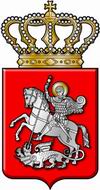 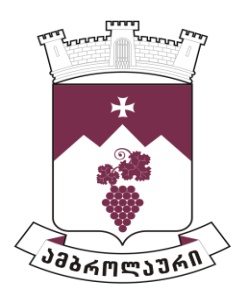 ამბროლაურის მუნიციპალიტეტის საკრებულოსგ ა ნ კ ა რ გ უ ლ ე ბ ა  N092021 წლის 24 თებერვალიქ. ამბროლაურია(ა)იპ „სკოლისგარეშე სახელოვნებო სააღმზრდელო დაწესებულება ამბროლაურის უჩა ჯაფარიძის სახელობის სამხატვრო სკოლის“ მიერ 2020  წელს გაწეული საქმიანობის შესახებ ანგარიშის მოსმენისა და შეფასების თაობაზესაქართველოს ორგანული კანონის „ადგილობრივი თვითმართველობის კოდექსი“ 24-ე მუხლის მე-2 პუნქტის, 61-ე მუხლის პირველი და მე-2 პუნქტების, ამბროლაურის მუნიციპალიტეტის საკრებულოს 2017 წლის 14 ნოემბრის N01 დადგენილებით დამტკიცებული „ამბროლაურის მუნიციპალიტეტის საკრებულოს რეგლამენტის“ 143-ე მუხლის შესაბამისად ამბროლაურის მუნიციპალიტეტის საკრებულომ  გ ა დ ა წ ყ ვ ი ტ ა:1. არასამეწარმეო (არაკომერციული) იურიდიული პირის „სკოლისგარეშე სახელოვნებო სააღმზრდელო დაწესებულება ამბროლაურის უჩა ჯაფარიძის სახელობის სამხატვრო სკოლა“ მიერ 2020 წელს გაწეული საქმიანობის შესახებ ანგარიში შეფასდეს დამაკმაყოფილებლად (ანგარიში თან ერთვის).2. განკარგულება შეიძლება გასაჩივრდეს ძალაში შესვლიდან ერთი თვის ვადაში ამბროლაურის რაიონულ სასამართლოში (მისამართი: ქ. ამბროლაური, კოსტავას ქუჩა N13).3. განკარგულება ძალაში შევიდეს მიღებისთანავე.საკრებულოს თავმჯდომარე                                                        ასლან საგანელიძე